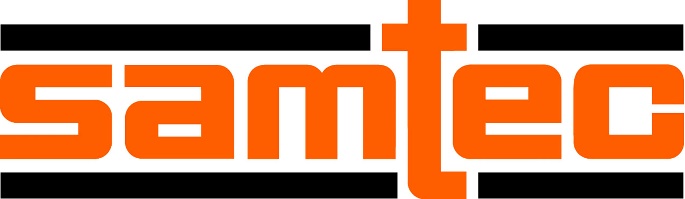 ZUR SOFORTIGEN VERÖFFENTLICHUNG10. Oktober 2023KONTAKT:  Mediaroom@samtec.com Samtec eröffnet neues Design- und Fertigungszentrum in TaiwanSamtec, Inc. hat die Eröffnung seines neuen Design- und Fertigungszentrums in Taiwan bekannt gegeben, in dem hochmoderne Steckverbinder für verschiedene Branchen wie Datenkommunikation, Telekommunikation, künstliche Intelligenz, maschinelles Lernen, Test und Messung, Industrie und Medizintechnik entworfen, entwickelt und hergestellt werden sollen.Die hochmoderne Anlage mit einer Fläche von 6.500 Quadratmetern besteht aus drei Stockwerken für die Fertigung, die Entwicklung neuer Produkte und das Engineering, die Entwicklung von Maschinen und Geräten sowie die Montage von Steckern und Kabeln. Die Fertigungskapazitäten konzentrieren sich in erster Linie auf Samtecs Präzisions-HF-Produktlinie, die in der drahtlosen Infrastruktur, in der Luft- und Raumfahrt und im Verteidigungsbereich, in der Computer- sowie in der Prüf- und Messindustrie eingesetzt wird.„Das neue Design Center in Taiwan ermöglicht es Samtec, höhere Stückzahlen von Interconnect-Produkten der nächsten Generation zu fertigen.  Dies wiederum ermöglicht es unseren Kunden und Partnern, Innovationen voranzutreiben und in ihren Märkten führend zu bleiben“, so Brian Vicich, Vice President of Engineering bei Samtec. „Das Design Center Taiwan ermöglicht es Samtec, seine ehrgeizige Roadmap für die Entwicklung neuer Produkte umzusetzen und gleichzeitig Taiwans reichhaltiges Kontingent an talentierten Mitarbeitern zu nutzen, um unsere Entwicklungs- und Fertigungsziele zu erreichen.“Das taiwanesische Design Center ist die jüngste Erweiterung von Samtecs globaler Design-, Fertigungs- und Kundendienstpräsenz zur Unterstützung von Samtec Sudden Service®. 2023 hat Samtec ein Vertriebszentrum in Singapur eröffnet, ein neues Kabelwerk in Pennsylvania (USA) gebaut und eingerichtet und mit dem Ausbau der Fertigungsstätten in Vietnam und Costa Rica begonnen.Samtec beliefert Kunden in über 125 Ländern. Mit 22 Vertriebsbüros, 13 Konstruktionszentren und 14 Betriebs-/Lagerstandorten auf der ganzen Welt unterstützt Samtecs Sudden Service® einen Kundenstamm von mehr als 50.000 Kunden, der von bekannten globalen Tech-Giganten bis zu Universitäten und kleinen Start-ups reicht. Samtec verkauft sowohl direkt an Kunden als auch über renommierte Vertriebspartner.Über SamtecDas 1976 gegründete Unternehmen Samtec ist ein privater, weltweit tätiger Hersteller mit einem Umsatz von 1 Milliarde US-Dollar, der eine breite Palette elektronischer Verbindungslösungen anbietet, darunter High-Speed Board-to-Board, High-Speed-Kabel, Mid-Board- und Panel-Optik, Präzisions-HF, Flexible Stacking und Micro/Rugged-Komponenten und Kabel. Die Technologiezentren von Samtec befassen sich mit der Entwicklung und Weiterentwicklung von Technologien, Strategien und Produkten, um sowohl die Leistung als auch die Kosten eines Systems vom nackten Chip bis zu einer 100 Meter entfernten Schnittstelle und allen dazwischen liegenden Verbindungspunkten zu optimieren. Mit mehr als 40 internationalen Standorten und Produkten, die in mehr als 125 Ländern verkauft werden, bietet Samtec durch seine globale Präsenz einen unübertroffenen Kundenservice. Für weitere Informationen wenden Sie sich bitte an MediaRoom@samtec.com oder besuchen Sie www.samtec.com/media-room. Samtec, Inc.
P.O. Box 1147
New Albany, IN 47151-1147
USA
Telefon: 1-800-SAMTEC-9 (800-726-8329)
www.samtec.com